Муниципальное дошкольное образовательное учреждение « Усть-Нерский детский сад общеразвивающего вида с приоритетным осуществлением деятельности по познавательно- речевому развитию детей №3 «Сказка» 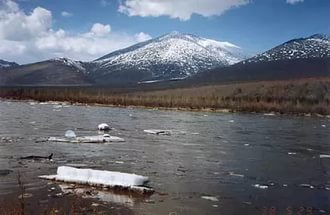 муниципального образования « Оймяконский улус ( район)                                                                            2019 – 2020 учебный годТематический блок: « Мой край родной»2019-2020 год.Подготовительная к школе группа «Винни»Цель: Повысить свой профессиональный уровень; систематизировать  работу по формированию социально-коммуникативных норм.Задачи:Формирование основ экологического мировоззрения и культуры, последствия своих действий по отношению к                       окружающей среде и умению жить в относительной гармонии с природой.Формирование осознанного и бережного отношения детей к природе родного края.Формирование у детей духовных потребностей, развитие воображения;Формирование представлений об образе жизни якутов в прошлом, настоящем, его основных промыслах: охоте, оленеводстве, рыболовстве;Познакомить детей с элементами орнамента, его значении;Развитие общих познавательных способностей: умение наблюдать, описывать, строить предположения и предлагать способы их проверки, находить причинно – следственные связи. « В длину если посмотреть, окраины Серединной Земли не увидеть, в ширину глазом если окинуть—конца этой земли нету. Просторы земли безмерны! ( Анатолий Ольхон. «сказка о Серединной земле и жителях солнечных деревень»)Литература:Учебно-методический комплект из серии «Школа Галановых» ( Лото логопедическое).- Сказки Земли Олонхо (Олонхо дойдутун остуоруйалара) Дидактический и демонстрационный материалы на русском языке для детей 5-6 лет. – Издательство «Ювента». - Методическое пособие. «Игровые занятия для детей дошкольного и школьного возраста с использованием материалов Фридриха Фребеля»- Самара – 2006. Н.В.Мальцева.- Демонстрационный материал «Деревья наших лесов», 2012.Хрестоматия к программе «Северячок»--Магадан 2015г.«Якутский фольклор»--А. Е. Захаров.—изд-во «Сунгирь»,1993г.«Ознакомление дошкольников с Якутией—Д.Г. Ефимов—г.Якутск, 1998гТема:Используемый метод:Материал:Примечание:История названия поселка,рекиБеседаИнтернет-ресурсы, картасентябрьДостопримечательность поселка« Путешествие по карте»Фонотека, картаоктябрьОб особенностях географического расположения поселкаРассматривание карты, чтение литературыФотоматериал на интерактивной доскеВесь годО значении в жизни людей промысла Чтение, беседы, посещение музея, Золотая Книга ОймяконьяИнтернет-ресурсыВ течении годаСеверные люди(национальность) Чтение, беседы, посещение музея, Золотая Книга ОймяконьяИнтернет-ресурсыВ течении годаО значении в жизни людей добычи полезных ископаемыхЧтение, беседы, посещение музея, Золотая Книга ОймяконьяИнтернет-ресурсыВ течении годаПрикладное искусство якутов- народные умельцыЧтение, беседы, посещение музея, Золотая Книга ОймяконьяИнтернет-ресурсыВ течении годаОймяконцы—защитники Родины в Великой Отечественной ВойнеРассматривание фотографий, чтение историйПосещение музея, Интернет-ресурсыИюль, майНаличие озер. Рек вокруг поселка. Таинственное озеро—Лабынкыр (Ом-ий р-он)Чтение произведений, картаИнтернет-ресурсы, фотоноябрьЖизненно важные объекты поселка« Путешествие»Альбом, фотографииЛето, весна,осеньК прошлому Усть-Нерыистория возникновенияАльбом, фотографии, Интернет-ресурсы,В течении годаЧистый поселок. Что можно сделать из мусораБеседы, рассказы, фотоИзделия из бросового материалаВесь период, кроме зимыТрадиции в нашем крае. Альбом « Праздники, проекты»Альбом, фотографии, Интернет-ресурсы,Лето, осень, веснаПодвижные, настольные игры изучениеВ течении года«Береги природу края: «Эколята-дошколята»Экологические тропы, проектыВесна,летоЗнание о людях, которые внесли большой вклад в развитие поселкаФотоальбом, Выставки, музейВ течении года«Чем славен Оймякон»Интернет-ресурсы,МузейЛето, веснаЖивотный и растительный мирАльбом, Красная книгаВ течении годаУчастия в олимпиадах              в течении годаУчастия в олимпиадах              в течении годаУчастия в олимпиадах              в течении годаУчастия в олимпиадах              в течении года